Velkommen til vårmøte/årsmøte VETEBU Redaktørforening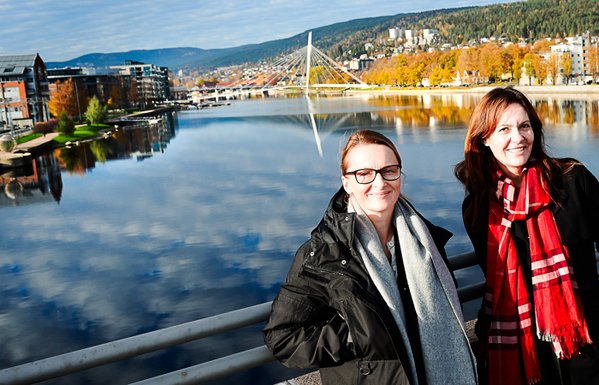 Samfunnsredaktør Karianne Bråthen (t.v.) og ansv.red.Kristin Monstad ønsker velkommen til Elvebyen.Drammens Tidende torsdag 17. mars kl. 11-15Strømsø torg 9, 3044 DrammenKl. 1100-1130: Mingling, glaning og lunsj i mediehusetKl. 1130-1145: ÅrsmøteKl. 1145-1215: Nå er jobben min å mene; spre det for all verden!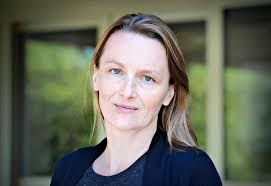 Samfunnsredaktør Karianne Bråthen, DT, er fersk i jobben.Kl. 1215-1330: Det hele medie-Norge er opptatt av: Innholdsmarkedsføring/content marketing/redaksjonell reklame, eller hva det nå heter…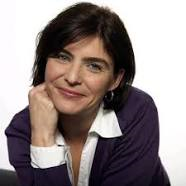 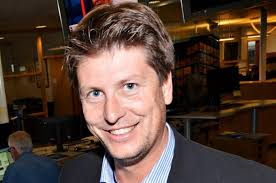 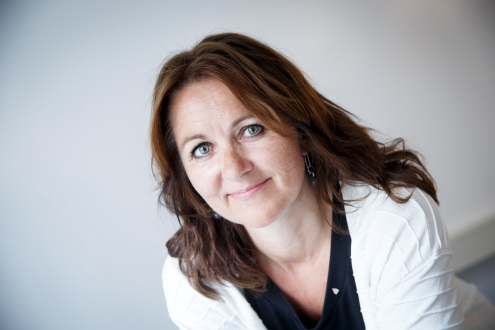 Innledning ved gen.sekr. Kjersti Løken Stavrum, Norsk Presseforbund. Nyh.red. Håkon Borud Aftenposten har meninger, og konstit. gen.sekr. Reidun Kjelling Nybø orienterer om NRs Veileder: http://www.nored.no/NR-dokumentasjon/Rapporter/Slik-skiller-du-journalistikk-og-reklame)Kl. 1330-1345: Pause og beinstrekkKl. 1345-1430: Skal vi samarbeide?! Jeg trodde vi skulle slåss?!NRK og lokalavisene – nå skal de leke sammen, for mediemangfold. 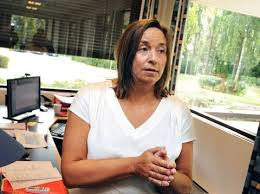 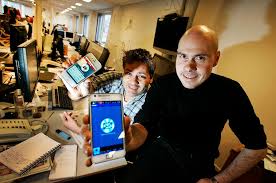 Innledning ved distriktsred. i NRK Østafjells, Heidi Pleym, 
og ansv.red. i Nordlys, Anders Opdahl.Samlingen er gratis. Påmelding til jan@sb.no innen 12. marsHilsen oss i styret: Ingunn Larsen, Heidi Pleym, JanRoaldset  og Tom-Erik Thorsen